О создании  комиссии по проведению конкурса по определению организаторов ярмарок В  соответствии     с постановлением  Кабинета Министров Чувашской Республики  от 26 августа 2010 года №277 "Об утверждении Порядка  организации ярмарок на территории Чувашской Республики  и продажи  товаров (выполнение работ, оказания услуг) на них" (с изменениями, внесенными постановлениями Кабинета Министров Чувашской Республики  от 13.10.2010 г. № 344, от 22.12.2010 г. №460, от 30.03.2011 г. № 104, от 23.04.2014 г. № 127, от 10.02.2016 г. № 45, от 06.09.2018 г. № 343), администрация Цивильского района Чувашской РеспубликиПОСТАНОВЛЯЕТ:         1. Создать комиссию по проведению конкурса по определению организаторов ярмарок на территории Цивильского района Чувашской Республики.          2. Утвердить  прилагаемые:2.1. Положение  о комиссии по проведению конкурса по определению организаторов ярмарок на территории Цивильского района Чувашской Республики (приложение № 1);2.2. Состав комиссии по проведению конкурса по определению организаторов ярмарок на территории Цивильского района Чувашской Республики (приложение № 2).3. Настоящее постановление вступает в силу после  его  официального опубликования (обнародования).4. Контроль за исполнением настоящего постановления возложить на отдел экономики  администрации Цивильского района  Чувашской Республики.И.о. главы администрации Цивильского района                                                                                 Б.Н. Марков  Приложение № 1
к постановлению администрации
Цивильского района
от  04.10.2018 № 569Положение о комиссии по проведению конкурса по определению организаторов ярмарок на территории Цивильского района Чувашской РеспубликиОбщие положения     1.1. Комиссия  по определению организаторов ярмарок на  территории Цивильского района Чувашской Республики (далее -Комиссия) является совещательным органом при администрации Цивильского района Чувашской Республики.    1.2. Комиссия в своей работе руководствуется действующим законодательством Российской Федерации, Чувашской Республики, муниципальными правовыми актами Цивильского района, постановлением Кабинета Министров Чувашской Республики от 26 августа 2010 г. № 277 «Об утверждении Порядка организации ярмарок на территории Чувашской Республики и продажи товаров (выполнения работ, оказания услуг) на них».    1.3. Комиссия создается для организации и проведения конкурса по определению организаторов ярмарок на территории земельного участка (объекта недвижимости), находящегося в муниципальной собственности, или земельного участка, государственная собственность на которые не разграничена на территории Цивильского района Чувашской Республики (далее – Конкурс).    1.4. Комиссия осуществляет следующие функции:а) проводит Конкурс в установленный в извещении о проведении Конкурса срок,  в ходе которого осуществляется подведение итогов, исходя из критериев оценки и сопоставления заявок на участие в конкурсе по определению организатора ярмарки на территории Цивильского района Чувашской Республики (далее – Заявка);б) члены Комиссии индивидуально оценивают Заявки участников конкурса и прилагаемые к ним документы в соответствии с таблицей оценки критериев конкурсного отбора участников конкурса по определению организаторов ярмарок, указанной в приложении 2 к Порядку проведения конкурса по определению организаторов  ярмарок на территории, утвержденному постановлением Кабинета Министров Чувашской Республики от 06.09.2018 № 343;в) принимает решение на основании оценки в баллах;г) определяет победителя конкурса;д) принимает решение о признании конкурса несостоявшимся;е) утверждает протокол о результатах конкурса;ж) подготавливает рекомендации по разрешению спорных ситуаций, связанных с определением операторов ярмарок.1.5. Основными принципами деятельности Комиссии являются:
а)равные условия участия в конкурсе;
б) добросовестная конкуренция;
в) доступность информации о проведении конкурса и обеспечение открытости его проведения.
    2. Порядок работы Комиссии    2.1. Комиссия создается в составе председателя Комиссии, заместителя председателя Комиссии, секретаря и  членов комиссии. Состав Комиссии и изменения в ее составе утверждаются постановлением администрации Цивильского района.2.2.. Членами Комиссии не могут быть лица, имеющие личную заинтересованность в результате конкурса.
2.3. В  работе Комиссии  могут  принимать  участие  на  правах  независимых  наблюдателей представители Прокуратуры Цивильского района  Чувашской Республики.
   2.4. Председатель Комиссии руководит деятельностью Комиссии и организует ее работу.   2.5. На время отсутствия председателя Комиссии его функции выполняет заместитель председателя Комиссии.   2.6. Организационно-техническую работу по подготовке, проведению и оформлению документов по результатам работы Комиссии осуществляет секретарь Комиссии или, по поручению председателя Комиссии, члены Комиссии.   2.7. Формой работы Комиссии является заседание.   2.8. Заседания Комиссии проводятся по мере необходимости.   2.9. Комиссия   правомочна    решать    вопросы,   отнесенные   к   ее   компетенции, если  на заседании присутствуют не менее половины ее членов.   2.10. Решение Комиссии принимается на основании оценки в баллах. Оценка, присуждаемая каждой Заявке, рассчитывается путем суммирования оценок по каждому критерию каждым членом Комиссии. Победителем Конкурса признается Участник, набравший наибольшее количество баллов по результатам оценки всеми членами Комиссии.При равенстве баллов победителем признается Участник, ранее подавший заявку на участие в Конкурсе.   2.11. Каждый член Комиссии имеют право на особое мнение, которое в обязательном порядке вносится в протокол заседания.   2.12. Контроль за выполнением решений и рекомендаций Комиссии осуществляется по поручению председателя Комиссии членами Комиссии.   3. Решение Комиссии   3.1. Решения Комиссии оформляется протоколом, который подписывается всеми членами комиссии. Копия протокола направляется организатору конкурса  и Участникам в течение 2 рабочих дней с момента подписания протокола всеми членами Комиссии.Приложение № 2
к постановлению администрации
Цивильского района
от  04.10.2018 № 569Состав комиссии по проведению конкурсапо определению организатора  ярмарокна территории Цивильского района Чувашской РеспубликиЧӐВАШ  РЕСПУБЛИКИÇĚРПӲ РАЙОНĚ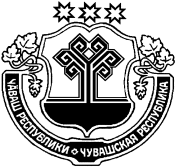 ЧУВАШСКАЯ РЕСПУБЛИКА ЦИВИЛЬСКИЙ РАЙОНÇĚРПӲ РАЙОН АДМИНИСТРАЦИЙĚЙЫШӐНУ2018 ҫ. октябрӗн 04 -мӗшӗ № 569Çӗрпÿ хулиАДМИНИСТРАЦИЯЦИВИЛЬСКОГО РАЙОНАПОСТАНОВЛЕНИЕ04 октября 2018 года   № 569г. ЦивильскСыройкин Вячеслав Валериевич-Первый заместитель главы администрации - начальник управления экономики, строительства и ЖКХ,  председатель Комиссии;Степанов Леонид Васильевич-начальник отдела экономики администрации Цивильского района, заместитель председателя комиссии;Анисимова Александра Юрьевна        -главный специалист-эксперт отдела экономики администрации Цивильского района, секретарь комиссии;Члены комиссии:Шоглева Тамара Петровна-заместитель начальника отдела экономики администрации Цивильского района;Павлова Татьяна Юрьевна-заведующий сектором юридической службы администрации Цивильского района.